  Сегодня в пришкольном лагере прошел праздник «День рыбака», посвященный бережному отношению к воде и ее обитателям.
Ведущие задавали ребятам интересные и каверзные вопросы, проводили соревнования и рассказали о том, как надо правильно относиться к сохранению природы не только Донского края, но и всего земного шара.
Представитель сельской библиотеки провела беседу о детских книгах.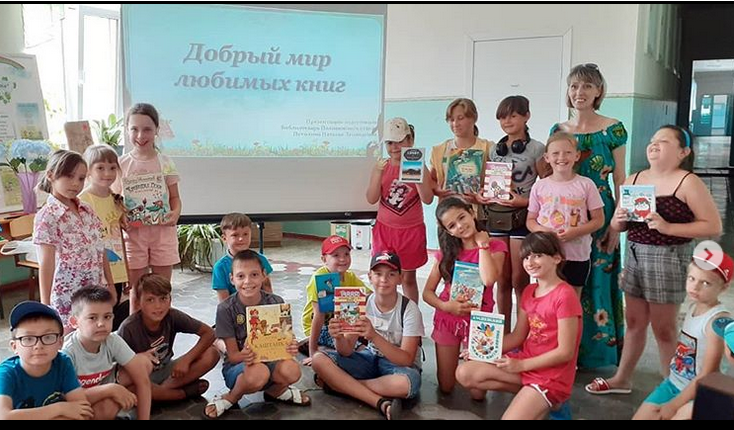 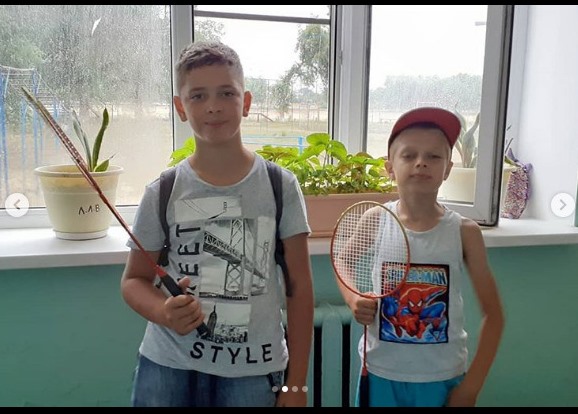 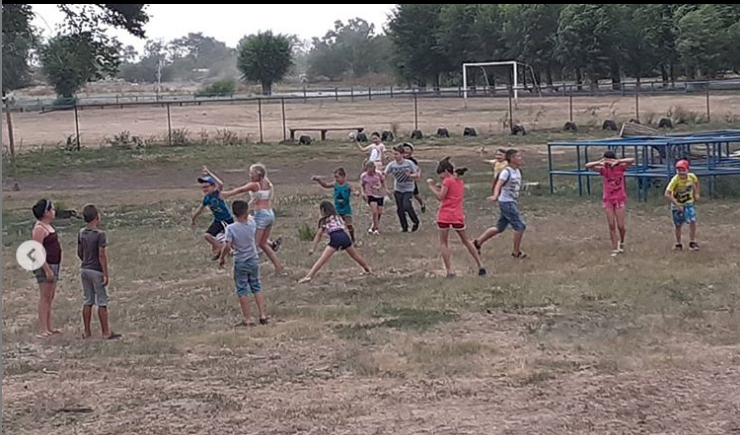 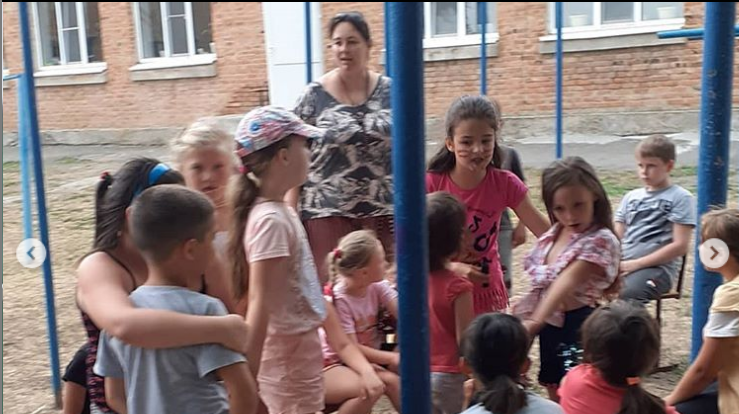 